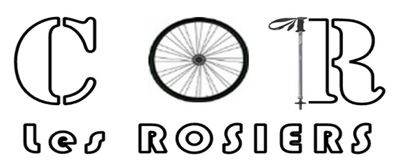 Compte rendu du CA du 12décembre 2023Rappel de l’ordre du jour :-Election du bureau-Préparation de la galette des rois qui sera le samedi 20 janvier 2024-Présentation et rôle des membresPrésents : Maurice Cohu, Jean-Pierre Boutin, Alexandre Boulouys, Francis Dolivet, Brigitte Chaslerie, Alain Marchand, Agnès Brée, Bruno Vinsonneau, Christophe Lelaure, Gilles Klein, , Gérard Mercier, Alain Martineau, Jean Gouzi, Anne-Marie GouziExcusés :Françoise Glémin, Eric MorazzoniI-Galette des roisGalette le 20 janvier 18H salle des ponts 10 galettesBoulangeries : Saint Clément (6 galettes) et Antoine Gemard (4 galettes)	commandées par Anne-Marie et Jean GouziII- Election du bureauLes membres du Bureau sont :Maurice CohuJean-Pierre BoutinAlexandre BoulouysFrançoise Glémin, Vice-présidente section marcheFrancis Dolivet, Vice-président section cyclo/VTTBrigitte Chaslerie, Vice-trésorier section marcheAlain Marchand, Vice-trésorier section cyclo/VTTAgnès Brée, Vice-secrétaire section marcheBruno Vinsonneau, Vice-secrétaire section cyclo/VTTChristophe Lelaure membre du CAGilles Klein membre du CAEric Morazzoni membre du CAGérard Mercier membre du CAAlain Martineau membre du CAJean Gouzi membre du CAAnne-Marie Gouzi membre du CAAprès élection	Maurice Cohu		Président	Jean-Pierre Boutin		Trésorier	Alexandre Boulouys	SecrétaireDéclaration à la sous-préfecture.III-DiversSite internet du club :Discussions pour créer un nouveau site sur internet à 800 € par Lydie ThieryLa boîte mail : changement du mot de passeTrop de personnes ont accès à la boîte mail et cela devient difficile de la gérer. Des messages sont lus et ne sont plus visibles par les autres (Ils ne sont plus en gras)Le nouveau mot de passe sera donné à :Maurice Cohu, Françoise Glémin, Francis Dolivet, Agnès Brée, Bruno Vinsonneau, Alexandre BoulouysFin du CA.